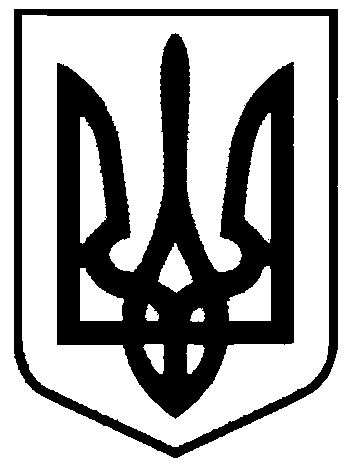 СВАТІВСЬКА МІСЬКА РАДАВИКОНАВЧИЙ КОМІТЕТРІШЕННЯвід «22» лютого  2019 р.    	                    м. Сватове                                              № 21   Про надання допомоги Ковальовій Т.С.на поховання чоловіка Ковальова І.М.який на день смерті ніде не працював  Розглянувши заяву Ковальової Тетяни Сергіївни, яка проживає по вул. Слобожанська, 6  м. Сватове, Луганської області, з проханням надати їй допомогу на поховання чоловіка Ковальова Ігоря Миколайовича, який помер 24.01.2019 року  і на день смерті не був пенсіонером, не перебував на обліку в центрі зайнятості та ніде не працював, керуючись ст. 13 Закону України «Про поховання та похоронну справу», постановою Кабінету Міністрів України № 99 від 31.01.2007 року, Виконавчий комітет Сватівської міської радиВИРІШИВ:Надати Ковальовій Тетяні Сергіївні  матеріальну допомогу на поховання чоловіка Ковальова Ігоря Миколайовича  у розмірі 500  грн.Видатки здійснити за рахунок коштів передбачених бюджетом.Дане рішення направити:- керівнику фінансово-розрахункового відділу міської ради, Варибрус Н.О.Сватівський міський голова                                                 Є.В. Рибалко